МИНИСТЕРСТВО ОБРАЗОВАНИЯ САРАТОВСКОЙ ОБЛАСТИПРИКАЗ28.12.2018 № 2586					                                 г. СаратовО порядке подачи заявлений на прохождение государственной итоговой аттестации по образовательным программам основного общего образования по учебным предметам в 2019 годуВ соответствии с пунктами 22, 24 Порядка проведения государственной итоговой аттестации по образовательным программам основного общего образования, утвержденного совместным приказом Министерства просвещения Российской Федерации, Федеральной службы по надзору в сфере образования и науки от 7 ноября 2018 года № 189/1513, в целях обеспечения проведения государственной итоговой аттестации по образовательным программам основного общего образования на территории Саратовской областиПРИКАЗЫВАЮ:1.	Утвердить Порядок подачи заявлений на прохождение государственной итоговой аттестации по образовательным программам основного общего образования по учебным предметам в 2019 году (приложение).2.	Определить:2.1.	местами подачи заявлений на прохождение государственной итоговой аттестации по образовательным программам основного общего образования - образовательные организации, в которых обучающиеся осваивают (осваивали) образовательные программы основного общего образования:для обучающихся IX классов, завершающих освоение образовательных программ основного общего образования в данной образовательной организации;для лиц, освоивших образовательные программы основного общего образования в предыдущие годы, но получивших справку об обучении в образовательной организации. 2.2.	местами подачи заявлений на прохождение государственной итоговой аттестации по образовательным программам основного общего образования - образовательные организации, осуществляющие образовательную деятельность по имеющим государственную аккредитацию образовательным программам основного общего образования:для лиц, осваивающих образовательные программы основного общего образования в форме семейного образования;для лиц, обучающихся по не имеющим государственной аккредитации образовательным программам основного общего образования.3.	Руководителям государственных общеобразовательных организаций, функции и полномочия учредителя в отношении которых осуществляет министерство образования Саратовской области:3.1.	Обеспечить исполнение Порядка подачи заявлений на прохождение государственной итоговой аттестации по образовательным программам основного общего образования по учебным предметам в 2019 году, утверждённого пунктом 1 настоящего приказа.3.2.	Разместить информацию об утверждении Порядка подачи заявлений на прохождение государственной итоговой аттестации по образовательным программам основного общего образования по учебным предметам в 2019 году на сайте образовательной организации в сети Интернет.4.	Рекомендовать руководителям органов местного самоуправления, осуществляющих управление в сфере образования:4.1.	Довести информацию о сроках и местах подачи заявлений на прохождение государственной итоговой аттестации по образовательным программам основного общего образования по учебным предметам в 2019 году до подведомственных образовательных организаций.4.2.	Разместить информацию о порядке подачи заявлений на прохождение государственной итоговой аттестации по образовательным программам основного общего образования по учебным предметам в 2019 году на сайте органа местного самоуправления, осуществляющего управление в сфере образования, в сети Интернет. 5.	Отделу аналитической и организационной работы управления развития профессионального образования и организационной работы в течение одного рабочего дня после подписания:5.1.	направить копию настоящего приказа в министерство информации и печати Саратовской области для его официального опубликования;5.2.	разместить настоящий приказ на сайте министерства образования Саратовской области в сети Интернет.6.	Отделу государственной итоговой аттестации управления общего и дополнительного образования направить настоящий приказ:6.1.	в прокуратуру Саратовской области в течение трех рабочих дней со дня его подписания;6.2.	в Управление Министерства юстиции Российской Федерации по Саратовской области в течение семи дней после дня первого официального опубликования.7.	Контроль за исполнением настоящего приказа возложить на заместителя министра образования Саратовской области - начальника управления общего и дополнительного образования. Министр                                                                                                И.В. Седова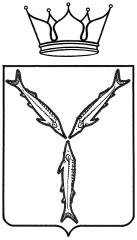 